KEMENTERIAN PENDIDIKAN NASIONAL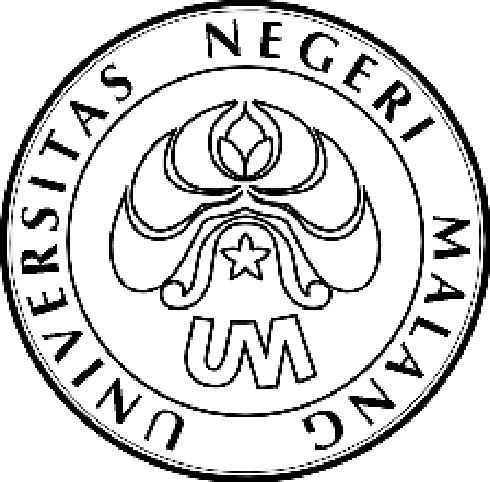 UNIVERSITAS NEGERI MALANG (UM)Jl. Semarang 5, Malang 65145  Telepon: 0341- 551-312 Laman: http://www.um.ac.id  Nomor	: 808/UN32.III/KM/2011                 	                 26 Juli 2011Hal	: UndanganYth. 	1. Tim Pengembang Penalaran Universitas	2. Kabag Kemahasiswaan	3. Kasubag MPI	4. Tim PKM UM pada PIMNAS 2011 (daftar nama terlampir)	     Universitas Negeri Malang	Dengan hormat kami mengharap kehadiran Saudara, pada:    Hari	: 	Jum’at	Tanggal	: 	29 Juli 2011	Pukul	: 	09.30 – 11.00	Tempat	: 	R. Rapat Kemahasiswaan (A3 Lantai 3)	Acara	: 	Evaluasi hasil PIMNAS 2011Atas perhatian serta kehadiran Saudara, kami ucapkan terima kasih.			Pembantu Rektor			Bidang Kemahasiswaan,			ttd			Kadim Masjkur			NIP 19541216 198102 1 001Tembusan:Rektor (sebagai laporan);DAFTAR PKM UM pada PIMNAS 2011			Pembantu Rektor			Bidang Kemahasiswaan,			Kadim Masjkur			NIP 19541216 198102 1 001KEMENTERIAN PENDIDIKAN NASIONALUNIVERSITAS NEGERI MALANG (UM)Jl. Semarang 5, Malang 65145  Telepon: 0341- 551-312 Laman: http://www.um.ac.id  Nomor	: 808/UN32.III/KM/2011                 	                 26 Juli 2011Hal	: UndanganYth. 	1. Para Pembantu Dekan III	2. Pembantu Dekan FIK dan FIS	Universitas Negeri Malang	Dengan hormat kami mengharap kehadiran Saudara, pada:    Hari	: 	Jum’at	Tanggal	: 	29 Juli 2011	Pukul	: 	09.30 – 11.00	Tempat	: 	R. Rapat Kemahasiswaan (A3 Lantai 3)	Acara	: 	Evaluasi hasil PIMNAS 2011Atas perhatian serta kehadiran Saudara, kami ucapkan terima kasih.			Pembantu Rektor			Bidang Kemahasiswaan,			Kadim Masjkur			NIP 19541216 198102 1 001Tembusan:Rektor (sebagai laporan);1Pemberdayaan Generasi Muda Dalam Mini Show Kuda Lumping Sebagai Sarana Menjaga Eksistensi Kesenian Kuda Lumping di Desa Paron Kecamatan Ngasem Kabupaten KediriPKMMFERiska Febriyanawati1084314113691Pemberdayaan Generasi Muda Dalam Mini Show Kuda Lumping Sebagai Sarana Menjaga Eksistensi Kesenian Kuda Lumping di Desa Paron Kecamatan Ngasem Kabupaten KediriPKMMFENofi Diana Eka Marta1084314113791Pemberdayaan Generasi Muda Dalam Mini Show Kuda Lumping Sebagai Sarana Menjaga Eksistensi Kesenian Kuda Lumping di Desa Paron Kecamatan Ngasem Kabupaten KediriPKMMFERita Fajrin Muliyasari1091314152312Pelatihan Pembuatan Panel Akustik dengan Memanfaatkan Batang Padi dalam Rangka Pemanfaatan Limbah Pertanian di Desa Plalangan Kecamatan Jenangan Kabupaten PonorogoPKMMFMIPAAulia Rahmatika Dewi1083214170512Pelatihan Pembuatan Panel Akustik dengan Memanfaatkan Batang Padi dalam Rangka Pemanfaatan Limbah Pertanian di Desa Plalangan Kecamatan Jenangan Kabupaten PonorogoPKMMFMIPATitah Putri Firdausi2083214119682Pelatihan Pembuatan Panel Akustik dengan Memanfaatkan Batang Padi dalam Rangka Pemanfaatan Limbah Pertanian di Desa Plalangan Kecamatan Jenangan Kabupaten PonorogoPKMMFMIPAKukuh Sakti Wahono1085214098382Pelatihan Pembuatan Panel Akustik dengan Memanfaatkan Batang Padi dalam Rangka Pemanfaatan Limbah Pertanian di Desa Plalangan Kecamatan Jenangan Kabupaten PonorogoPKMMFMIPAMohammad Asfiyak1095114230243Pelatihan Mendongeng Dengan Memanfaatkan Benda-Benda Sekitar pada Guru-Guru PAUD Kecamatan Klojen Kota Malang Jawa TimurPKMMFSUmmi Habibah1092114224103Pelatihan Mendongeng Dengan Memanfaatkan Benda-Benda Sekitar pada Guru-Guru PAUD Kecamatan Klojen Kota Malang Jawa TimurPKMMFSRahmat Navis Maziaul Chaq1092114162383Pelatihan Mendongeng Dengan Memanfaatkan Benda-Benda Sekitar pada Guru-Guru PAUD Kecamatan Klojen Kota Malang Jawa TimurPKMMFSAlfi Salamah1092114224284Javanese Tutoring System Sebagai Inovasi Pembelajaran Bahasa JawaPKMMFTWahyu Nur Hidayat1075334110784Javanese Tutoring System Sebagai Inovasi Pembelajaran Bahasa JawaPKMMFTDevid Haryalesmana W2075334085964Javanese Tutoring System Sebagai Inovasi Pembelajaran Bahasa JawaPKMMFTElla Lalfakhiroh1085334144705Membuka Peluang Bisnis Di Bidang Kewirausahaan Melalui Pengembangan Industri Kopi MengkuduPKMKFISDwi Fitriawati1078314107445Membuka Peluang Bisnis Di Bidang Kewirausahaan Melalui Pengembangan Industri Kopi MengkuduPKMKFISFirman Farid Wajdy1078314030825Membuka Peluang Bisnis Di Bidang Kewirausahaan Melalui Pengembangan Industri Kopi MengkuduPKMKFISYuliyan Wahyu N.1078314107545Membuka Peluang Bisnis Di Bidang Kewirausahaan Melalui Pengembangan Industri Kopi MengkuduPKMKFISRosalina Hertanti2093414208906Membuka Peluang Bisnis Kuliner Brokoli Krispi Sebagai Peluang Bisnis Baru Bagi Mahasiswa Melalui Usaha Pembuatan Makanan Berbahan Dasar BrokoliPKMKFEIda Novita Nila dewi3084224183016Membuka Peluang Bisnis Kuliner Brokoli Krispi Sebagai Peluang Bisnis Baru Bagi Mahasiswa Melalui Usaha Pembuatan Makanan Berbahan Dasar BrokoliPKMKFEBina Satria Anggara Putra3084224110096Membuka Peluang Bisnis Kuliner Brokoli Krispi Sebagai Peluang Bisnis Baru Bagi Mahasiswa Melalui Usaha Pembuatan Makanan Berbahan Dasar BrokoliPKMKFERheza Fajarul Huda3084224109946Membuka Peluang Bisnis Kuliner Brokoli Krispi Sebagai Peluang Bisnis Baru Bagi Mahasiswa Melalui Usaha Pembuatan Makanan Berbahan Dasar BrokoliPKMKFEDanie Firdianzah3084224183096Membuka Peluang Bisnis Kuliner Brokoli Krispi Sebagai Peluang Bisnis Baru Bagi Mahasiswa Melalui Usaha Pembuatan Makanan Berbahan Dasar BrokoliPKMKFEFrida Yunas Febriana4094224199127Sodik (Soak Pendidikan) Juragan Kata-Kata Sebagai Peluang Usaha Baru Melalui Usaha Pembuatan Kaos Bertema PendidikanPKMKFEAndi Permata Ramadhan3084224110067Sodik (Soak Pendidikan) Juragan Kata-Kata Sebagai Peluang Usaha Baru Melalui Usaha Pembuatan Kaos Bertema PendidikanPKMKFESonny Triyo Wurianto1075334110837Sodik (Soak Pendidikan) Juragan Kata-Kata Sebagai Peluang Usaha Baru Melalui Usaha Pembuatan Kaos Bertema PendidikanPKMKFEGilang Kurniaji1075334076857Sodik (Soak Pendidikan) Juragan Kata-Kata Sebagai Peluang Usaha Baru Melalui Usaha Pembuatan Kaos Bertema PendidikanPKMKFEGalih Trisno Wuriyanto1095114143078Pengembangan Media Pembelajaran Dengan Fasilitas Evaluasi Pada Mata Pembelajaran Biologi Kelas XI Bahasan Topik Sistem Reproduksi Manusia Berbasis Animasi Adobe Flash CS 4PKMTFTJohan Wahyu Prasetyo1085334144888Pengembangan Media Pembelajaran Dengan Fasilitas Evaluasi Pada Mata Pembelajaran Biologi Kelas XI Bahasan Topik Sistem Reproduksi Manusia Berbasis Animasi Adobe Flash CS 4PKMTFTAnggarda Eri Nugroho1085334144808Pengembangan Media Pembelajaran Dengan Fasilitas Evaluasi Pada Mata Pembelajaran Biologi Kelas XI Bahasan Topik Sistem Reproduksi Manusia Berbasis Animasi Adobe Flash CS 4PKMTFTSeptian Benny Pradana3085323049378Pengembangan Media Pembelajaran Dengan Fasilitas Evaluasi Pada Mata Pembelajaran Biologi Kelas XI Bahasan Topik Sistem Reproduksi Manusia Berbasis Animasi Adobe Flash CS 4PKMTFTNike Nuriansari2083414120658Pengembangan Media Pembelajaran Dengan Fasilitas Evaluasi Pada Mata Pembelajaran Biologi Kelas XI Bahasan Topik Sistem Reproduksi Manusia Berbasis Animasi Adobe Flash CS 4PKMTFTYulina Dwi Ratna Sari2095334255219Jam Tangan Doa Digital Audio Visual Bagi Jamaah Haji Lanjut UsiaPKMTFTIlyas Kurniawan4085313085739Jam Tangan Doa Digital Audio Visual Bagi Jamaah Haji Lanjut UsiaPKMTFTDewi Nurfitri Oktaviani1085334145059Jam Tangan Doa Digital Audio Visual Bagi Jamaah Haji Lanjut UsiaPKMTFTIkhsanul Hakim3095323236039Jam Tangan Doa Digital Audio Visual Bagi Jamaah Haji Lanjut UsiaPKMTFTGigih Wahyu Widodo4095313206649Jam Tangan Doa Digital Audio Visual Bagi Jamaah Haji Lanjut UsiaPKMTFTBambang Putra Hadi K100534402751